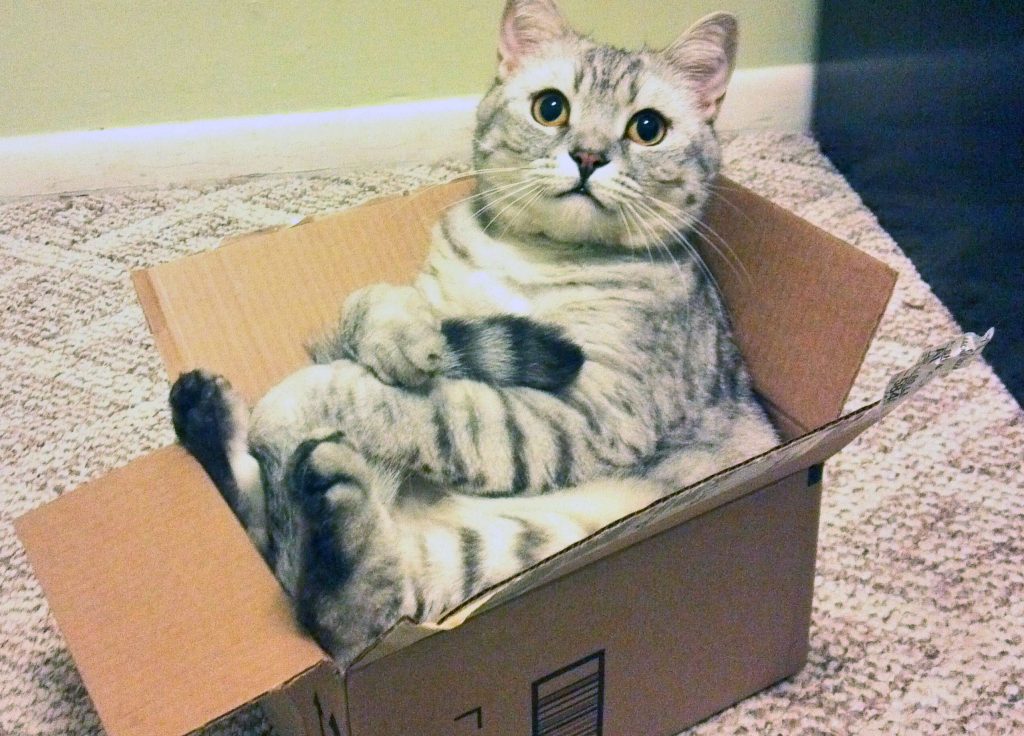 The stripy cat is in the box.